ПАМЯТКА ДЛЯ НАСЕЛЕНИЯ ПО ОСПЕ ОВЕЦ И КОЗОспа овец и коз – высоко контагиозная особо опсная болезнь, характеризующаяся лихорадкой и образованием в эпителии кожи и слизистых оболочках папулезно-постулезных паражений. К заболеванию восприимчивы: овцы всех пород и возрастов, особенно тонкорунные и молодняк. Из диких животных восприимчивы сайгаки и козероги.
Источник инфекции – в естественных условиях овцы чаще заражаются при контакте здоровых животных с больными, которые рассеивают вирус в окружающую среду с подсыхающимися и отторгающимися корками и слущивающимся эпителием. Вирус, выделяемый со слизью из носа, может передаваться здоровым овцам  аэрогенным путем. Не исключен и алиментарный путь заражения при попадании вируса на слизистую оболочку ротовой полости. При поражении молочной железы вирус выделяется с молоком.
Фактором передачи возбудителя являются корма, навоз, предметы ухода, загрязненными выделениями больных животных. Первоисточниками возбудителя могут быть животные других видов и люди.
Симптомы и течение болезни. Заболевание начинается с опухания век, из глаз и носа появляются истечения, дыхание у овец становиться затрудненным и сопящим. Появляется оспенная сыпь на мошонке и крайней плоти у самцов, а так же на коже вымени и слизистой оболочке срамных губ у самок. При этом сыпь сначала имеет вид круглых розоватых пятнышек, спустя 2 дня пятнышки превращаются в в плотные округлые папулы, окруженные красным возвышающимся пояском. Папулы быстро увеличиваются в размере. По мере формирования папулы бледнеют, приобретая серо-белый или  серо- желтый вид с розовым ободком. В это время эпидермис легко отделяется в виде пленки. На пораженных участках кожи под струпом образуются рубцы, которые в зависимости от степени поражения слабо зарастают или совсем покрываются волосом. Струп у больных животных отпадает через 4 – 6 дней. При тяжелом течении оспы происходит покрытие больших участков кожи экзантемой, когда отдельные пупулы, сливаясь между собой, образуют на больном  животном значительные поражения больших участков кожи, которые подвергаются гнойному воспалению.
Для предупреждения возникновения оспы и недопущения ее распространения владельцы овец и коз ( юридические и физические лица) обязаны:
- провести идентификацию всех животных, имеющихся в животноводческих и личных хозяйствах, поставить на учет в ветеринарной службе и органах местного самоуправления
- извещать государственную ветеринарную службу о вновь приобретенных животных, полученном приплоде, об убое и продаж, о случаях внезапного падежа или одновременными заболеваниями нескольких животных
-проводить комплектовании отары только здоровыми животными
- не допускать ввоза на территорию хозяйства овец, коз, а так же кормов и инвентаря из неблагополучных по оспе овец и коз хозяйств
- не допускать ввоз животных неизвестного происхождения, без ветеринарных сопроводительных документов, без подтверждения эпизоотического благополучия ветеринарной службой субъекта хозяйства поставщика, проведения карантинных мероприятий в течении 30 дней в хозяйстве отправителя.
- проводить в течении 30 дней карантирование  вновь поступивших в хозяйство животных для проведения необходимых исследований и обработок
- проводить ежедневный клинический осмотр животных, обращая внимание на появление отдельных симптомов заболевания ( припухание век, гнойно-слизистое выделение из глаз и носа, затрудненное дыхание, пузырьки на коже вымени, внутренней поверхности бедер, на коде головы, губах, на крыльях носа.)
- по первому требованию ветеринарных специалистов предъявлять животных для профилактического осмотра, иммунизации
содержать в надлежащем санитарно – ветеринарном состоянии пастбища, места водопоя , животноводческие помещения, а так же осуществлять другие мероприятия, предусмотренные ветеринарно – санитарным правилами по охране ферм от заноса возбудителей заразных болезней животных
- закрепить за отарами постоянный обслуживающий персонал, а так же пастбищные участки, места водопоя и пути перегона животных
- в случае подозрения на заболевание оспой овец и коз больных животных изолируют, об этом ставят в известность главного ветеринарного врача района и проводят мероприятия, как в неблагополучном пункте
- в неблагополучном пункте запрещается
ввод и ввоз, вывод и вывоз всех видов животных, перегруппировка животных внутри хозяйства, а так же выпас, водопой и содержание  больных овец и коз вместе со здоровыми животными всех видов
- вывоз из неблагополучного пункта фуража, с которыми могли иметь контакт больные животные
- использование необеззараженного молока и его продуктов переработки. Молоко подлежит обеззараживанию кипячением в течении 5 минут с последующим его использованием внутри хозяйства
- стрижка овец и коз в неблагополучных по оспе пунктах до снятия карантина, торговля животными и продуктами животноводства, проведения выставок, ярмарок, базаров и других мероприятий
- доступ с несвязанным с обслуживанием животных людей в помещения и другие места, где содержаться больные животные
 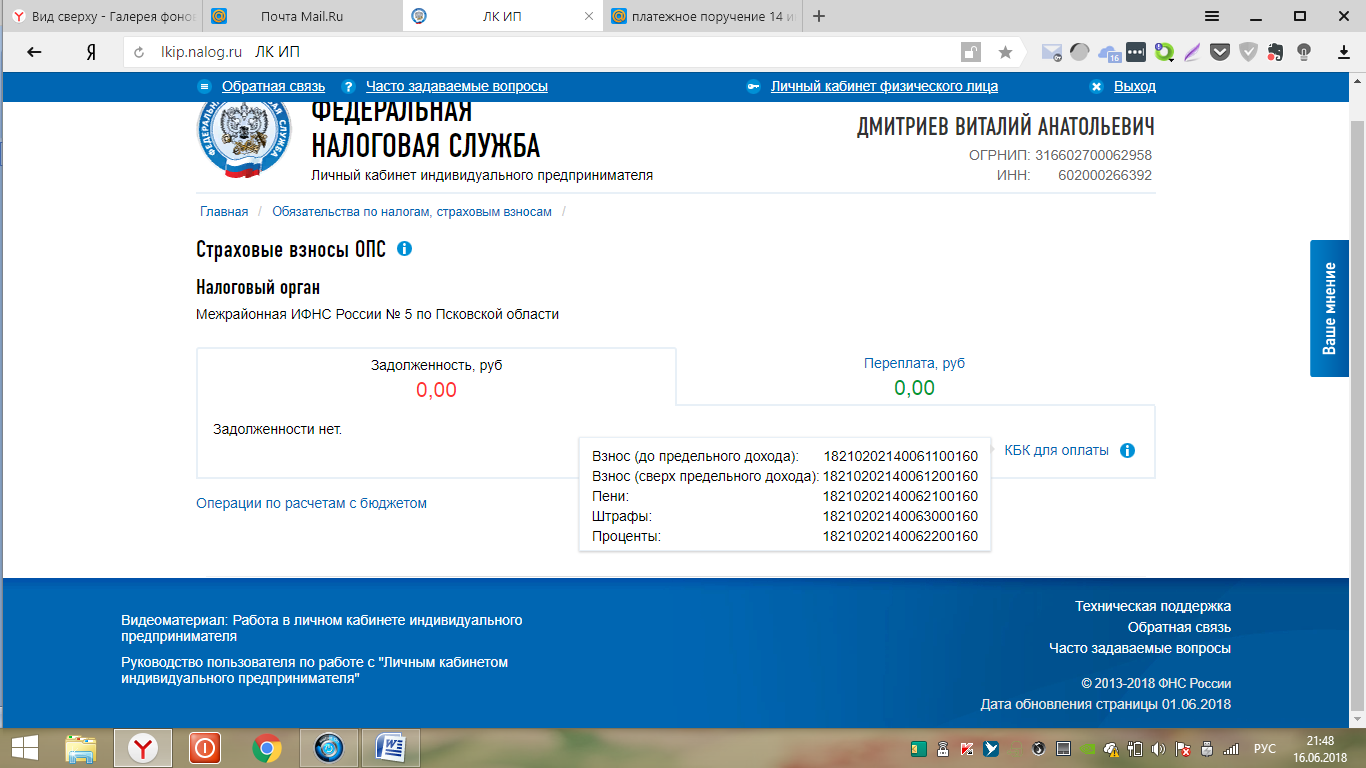 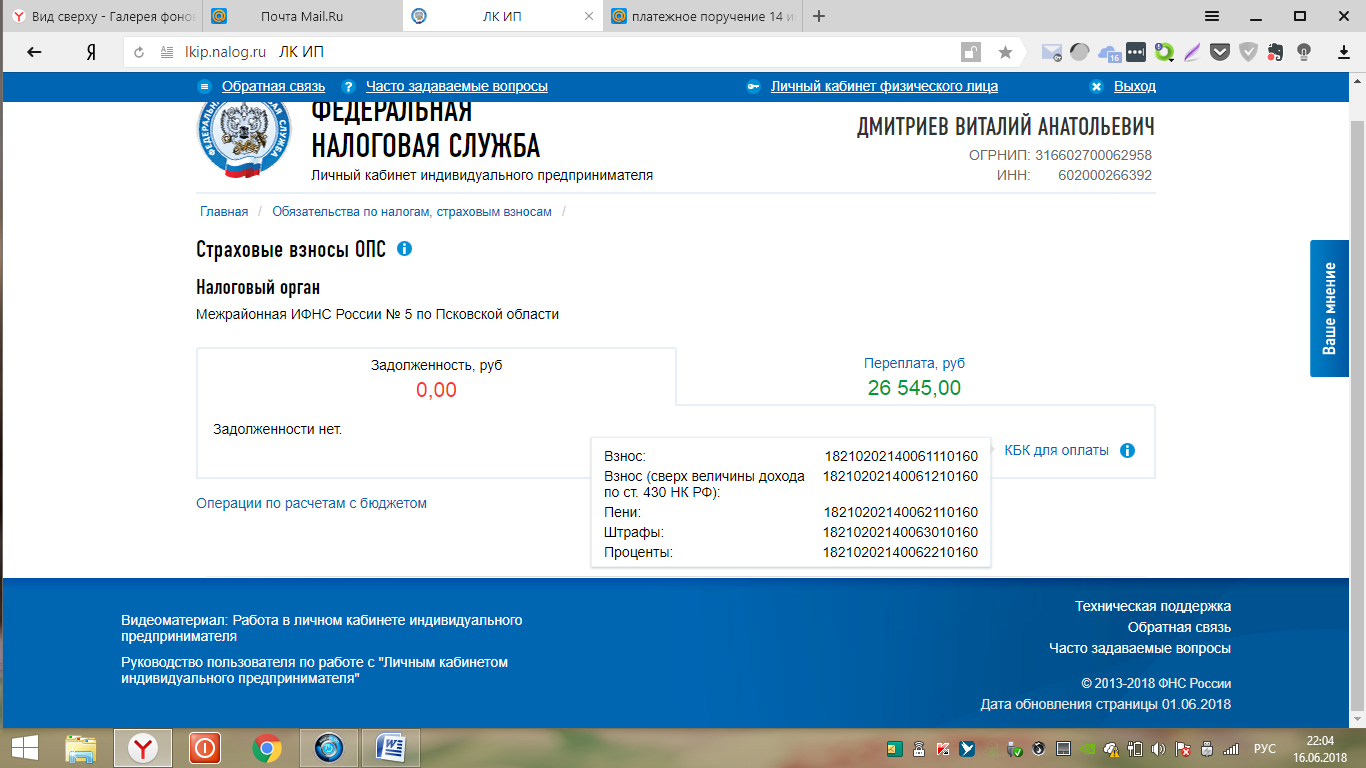 